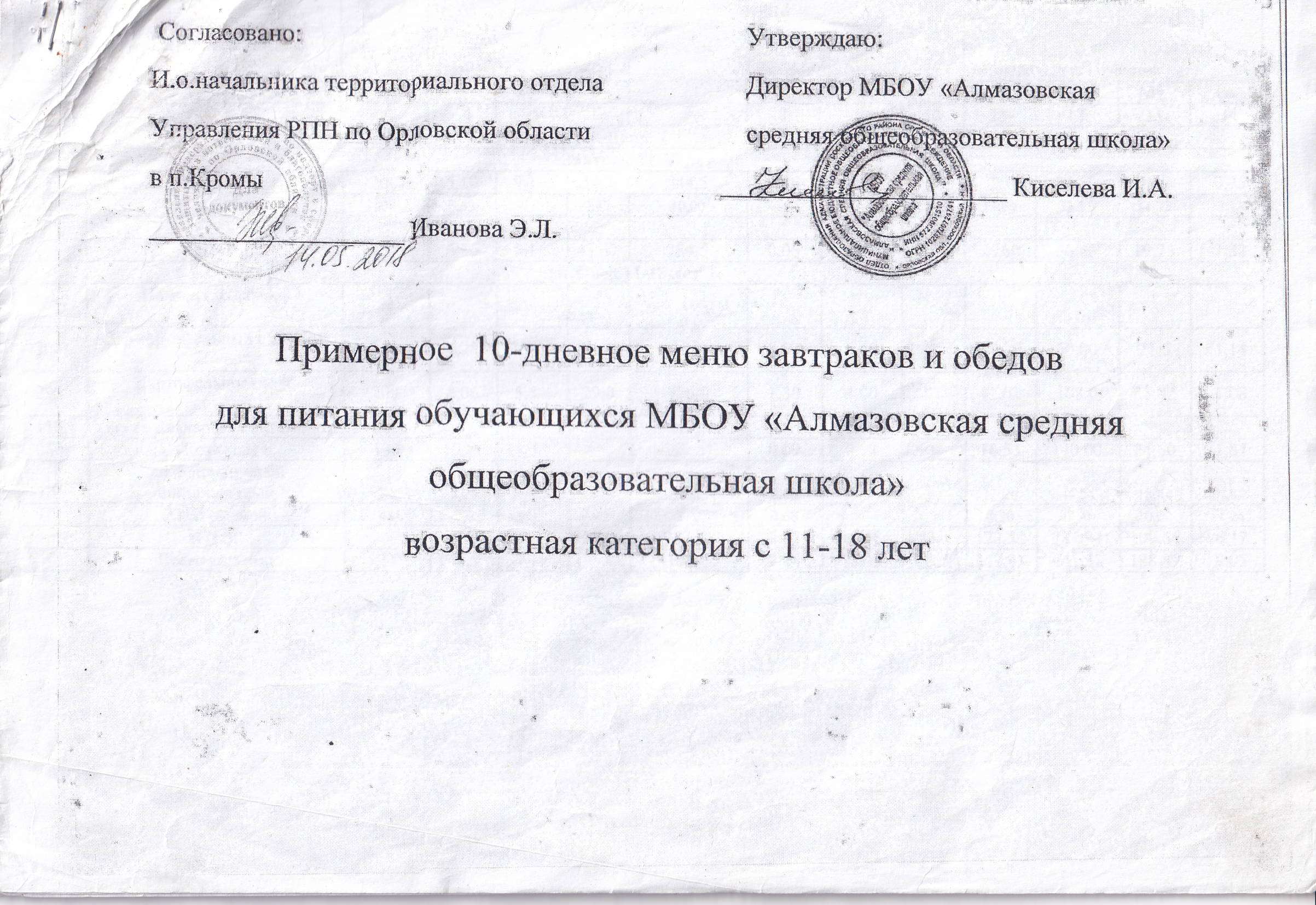 ЭнергетичеПрием пищи наименованиескаяблюдМассаценность  № рец.порцииПищевые вещества(г)Пищевые вещества(г)Пищевые вещества(г)Пищевые вещества(г)(ккал)Витамины (мг)Витамины (мг)Минеральные вещества (мг)Минеральные вещества (мг)Минеральные вещества (мг)Минеральные вещества (мг)БЖУВ1САСаРMgFe1234567891011121314День -1 День -1 День -1 День -1 День -1 Завтрак Завтрак Завтрак 309Макароны отварные с сахаром 2006,109,134,2244,50,0612,034,507,500,75943Чай с сахаром 2000,539,4740,00  0,2713,6022.1311,732,13Итого:6,639,143,67284,50,060,2726,6056,6319,732,88Обед Обед Помидор солёный5050      204Сур картофельный с крупой2506,283,949,69138,690,076,60 15,644,3050,0021,61,14      2042506,283,949,69138,690,076,6044,3050,0021,61,14299Картофельное пюре      2008,065,529,0126,01,304,00 35,341,02108,035,021,08299      2008,065,529,0126,01,304,0041,02108,035,021,08118Кисель с сахаром и витамином 20030,6118,0260Котлета10010,8717,336,8230.670.090,082,6016,53140,0024,601,87ПРХлеб пшеничный йодированный243,060,4216,9679,20,0811,2644,5418,440,84ПРХлеб ржаной487,01,544,02200,689,2042,4010,001,24Итого:36,2728,69137,05912,562,2210,6853,5122,31384,94109,666,17Всего за день:41,937,79175,021197,062,2810,9553,5147,91441,57128,899,05Энергет№Прием пищи наименованиеМассаПищевые веществаПищевые веществаПищевые веществаПищевые веществаическаяВитаминыВитаминыМинеральные веществаМинеральные веществаМинеральные веществаМинеральные веществарец.блюдпорции(г)ценность(мг)(мг)(мг)(ккал)БЖУВ1САСаРMgFe1234567891011121314День-2День-2День-2День-2День-2Завтрак Завтрак Завтрак Завтрак 182Каша пшенная молочная2509,125,3747,8276,220,236,255,12163,7556,253,22349Компот из сухофруктов2001,160,3047,26132,80,020,805,8446,0033,000,96Итого:10,285,6795,06409,020,250,806,2510,96209,75,89,254,18ОбедОбедОбед21Салат из солёных огурцов1000,604,811,8753,280,023,7517,8531,6710,540,45211000,604,811,8753,280,023,7517,8531,6710,540,45111Суп с макаронными изделиями2502,92,521,0120,00,1310,120,7422,8369,8929,091,1304Отварной рис1804,395,7750,16262,851,028,02,6161,8719,431,06188Сосиска отварная1009,4416,0113,07178,220,320,0529,814,2040,971,64943Чай с сахаром и витамином С2000,539,4740,00,2713,6022,1311,732,13ПРХлеб пшеничный йодированный243.060,4216,9679,20,0811,2644.5418,440,84ПРХлеб ржаной487.01,544,0220,00,689,2042,4010,01,24Итого:27,9231,01156,53953,552,2314,1428,79107,15286,7140,28,46Всего за день:38,0236,68251,591362,572,4814,9435.04118,11496,45229,4512,64Энергет№Прием пищи наименованиеМассаПищевые веществаПищевые веществаПищевые веществаПищевые веществаическаяВитаминыВитаминыМинеральные веществаМинеральные веществаМинеральные веществаМинеральные веществарец.блюдпорции(г)ценность(мг)(мг)(мг)(ккал)БЖУВ1САСаРMgFe1234567891011121314День-3День-3День-3День-3День-3Завтрак Завтрак Завтрак Завтрак 183Каша молочная гречневая2507,056,4335,83200,010,5027,012,2275,50115,604,301832507,056,4335,83200,010,5027,012,2275,50115,604,30943Чай с сахаром2000,539,4740,00,2713,622,1311,732,13Итого:7,686,4345,3240,010,500,2727,025,8297,63   127,336,43Обед Обед Обед 45Винегрет овощной1001,366,188,4494,800,0610,2523,2044,9720,750,85451001,366,188,4494,800,0610,2523,2044,9720,750,8577Борщ из свежей  капусты и картофелем со сметаной250/10127,03,886,8573,00,028,7442,0236,8818,50,88     299Картофельное пюре2004,23,3320,0252,01,244,034,040,4480,0  30,01,0245Рыба припущенная10016,6710,85,9163,750,111,6520,3539,60243,2039,220,75118Кисель с сахаром и витамином С200--30,6118,0ПРХлеб пшеничный йодированный243.060,4216,9679,20,0811,2644.5418,440,84ПРХлеб ржаной487.01,544,0220,00,689,2042,4010,01,24Итого:159,2926,11132,751075,02,1924,6454,35165,72491,99136,915,56Всего за день:166,9732,54178,051240,762,6924,9181,35191,54589,62264,2411,99Энергет№ Прием пищи наименованиеМассаПищевые веществаПищевые веществаПищевые веществаПищевые веществаическаяВитаминыВитаминыМинеральные веществаМинеральные веществаМинеральные веществаМинеральные веществарец. блюдпорции(г)ценность(мг)(мг)(мг)(ккал)БЖУВ1САСаРMgFe1234567891011121314День- 4День- 4День- 4День- 4День- 4Завтрак Завтрак Завтрак Завтрак 168Каша молочная манная2506,010,7538,0277,50,311,140,05115,3128,022,280,62118Кисель с сахаром20030.6118Итого:6,010,7568,6395,50,0311,140,05115,3128,022,280,62Обед Обед Обед 33Салат из свёклы1001,315,1612,11111,00,068,5634,4037,1319,701,72331001,315,1612,11111,00,068,5634,4037,1319,701,7288Щи из свежей капусты и картофелем2501,413,966,3271,800,4612,6239,4039,2017,70,66463Сырники со сметаной100/1020,0218,6016,0250,010,00,4063,0238,100,98463100/1020,0218,6016,0250,010,00,4063,0238,100,98349Компот из сухофруктов2001,160,3047,26132,80,020,805,8446,0033,000,96ПРХлеб пшеничный201,580,209,6646,760,024,6017,406,600,22ПРХлеб ржаной402,240,4419,7691,960,689,2042,4010,01,24Итого:27,72   28,66111,11704,3211,2422,3864,593,44420,2387,05,78Всего за день:33,7239,41279,711099,8211,2733,5264,5208,74548,23109,286,4ЭнергетичеЭнергетиче№ рец.Прием пищи. наименованиеМассаМассаПищевые вещества(г)Пищевые вещества(г)Пищевые вещества(г)Пищевые вещества(г)скаяВитамины (мг)Витамины (мг)Витамины (мг)Витамины (мг)Минеральные вещества (мг)Минеральные вещества (мг)Минеральные вещества (мг)Минеральные вещества (мг)№ рец.блюдпорциипорцииПищевые вещества(г)Пищевые вещества(г)Пищевые вещества(г)Пищевые вещества(г)ценностьВитамины (мг)Витамины (мг)Витамины (мг)Витамины (мг)Минеральные вещества (мг)Минеральные вещества (мг)Минеральные вещества (мг)Минеральные вещества (мг)блюдпорциипорцииценность(ккал)БЖУВ1САСаРMgFe12345677891011121314День -5День -5День -5День -5День -5День -5День -5Завтрак Завтрак Завтрак Завтрак Завтрак Завтрак 93Суп молочный вермишелевый2507,196,5123,55181,200,640,111,14202,0338,2530,18172,98118Кисель с сахаром20030,6118,0Итого:7,196,5154,15299,20,640,111,14202,0338,2530,18172,98Обед Обед Обед Обед Обед 206Суп гороховый2506,25,622,3      167,00,1028,420,2418,4359,1222,020,602062506,25,622,3      167,00,1028,420,2418,4359,1222,020,60302Отварная гречка 1809,995,4351,28280,650,3700,0255,44223,0773,175,973021809,995,4351,28280,650,3700,0255,44223,0773,175,97637Птица отварная10014,7512,345,29219,015,191.8536,1212,09143,3819,432,0449Оладьи6014,018,7473,20360,01,709,1720,0140,034,831,2817,8349Компот из сухофруктов с витамином С2001,160,3047,26132,80,020,805,8446,0033,000,96Хлеб пшеничный йодированный243,060,4216,9679,20,0811,2644,5418,440,84Хлеб ржаной487,01,544.00220,00,689,2042,4010,001,24Итого:56,1644,33260,29260,291458,668,1440,2456,38252,26593,94207,3429,41Всего за день:63,2550,84314,44314,441757,868,7840,3557,52454,29632,19237,52202,39Энергети№Прием пищи. наименованиеМассаПищевые веществаПищевые веществаПищевые веществаПищевые веществаческаяВитаминыВитаминыМинеральные веществаМинеральные веществаМинеральные веществаМинеральные веществарец.блюдпорции(г)ценность(мг)(мг)(мг)(ккал)БЖУВ1САСаРMgFe1234567891011121314День - 6День - 6День - 6День - 6День - 6Завтрак Завтрак Завтрак Завтрак 304Отварной рис со сливочным маслом и сахаром1804,394,7750,16262,850,090,0415,6657,8712,431,06943Чай с сахаром2000,539,4740,00,2713,6022,1311,732,13Итого:4,924,7759,63302,850,090,3129,2680,0 24,1613,19Обед Обед Обед Помидор солёный5050204Суп картофельный с крупой2506,283,9418,48138,690,076,60  15,644,3050,0021,61,142042506,283,9418,48138,690,076,6044,3050,0021,61,14299Картофельное пюре2008,065,529,0126,01,304,035,341,02108,035,021,082992008,065,529,0126,01,304,035,341,02108,035,021,08260Котлета10010,8717,336,8230,670,09   0,082,6016,53140,0024,601,87ПРХлеб пшеничный243.060,4216,9679,20,0811,2644.5418,440,84ПРХлеб ржаной487.01,544,0220,00,689,2042,4010,01,24118Кисель с сахаром и витамином С20030,6118,0Итого:35,2728,69145,84912,562,2210,6853,5122,29384,94910,666,17Всего за день:40,1933,46205,471215,412,3110,9953,5151,55464,94133,829,36Энергет№Прием пищи наименованиеМассаПищевые веществаПищевые веществаПищевые веществаПищевые веществаическаяВитаминыВитаминыМинеральные веществаМинеральные веществаМинеральные веществаМинеральные веществарец.блюдпорции(г)ценность(мг)(мг)(мг)(ккал)БЖУВ1САСаРMgFe1234567891011121314День-7День-7День-7День-7День-7Завтрак Завтрак Завтрак Завтрак 182Каша пшенная молочная2509,125,3747,8276,220,236,255,12163,7556,253,22349Компот из сухофруктов2001,160,3047,26132,80,020,805,8446,0033,000,96Итого:10,285,6795,06409,020,250,806,2510,96209,75,89,254,18ОбедОбедОбед21Салат из солёных огурцов1000,604,811,8753,280,023,7517,8531,6710,540,45211000,604,811,8753,280,023,7517,8531,6710,540,45111Суп с макаронными изделиями2502,92,521,0120,00,1310,120,7422,8369,8929,091,1304Отварной рис1804,395,7750,16262,851,028,02,6161,8719,431,06188Сосиска отварная1009,4416,0113,07178,220,320,0529,814,2040,971,64943Чай с сахаром и витамином С2000,539,4740,00,2713,6022,1311,732,13ПРХлеб пшеничный йодированный243.060,4216,9679,20,0811,2644.5418,440,84ПРХлеб ржаной487.01,544,0220,00,689,2042,4010,01,24Итого:27,9231,01156,53953,552,2314,1428,79107,15286,7140,28,46Всего за день:38,0236,68251,591362,572,4814,9435.04118,11496,45229,4512,64Энергет№Прием пищи наименованиеМассаПищевые веществаПищевые веществаПищевые веществаПищевые веществаическаяВитаминыВитаминыМинеральные веществаМинеральные веществаМинеральные веществаМинеральные веществарец.блюдпорции(г)ценность(мг)(мг)(мг)(ккал)БЖУВ1САСаРMgFe1234567891011121314День-8День-8День-8День-8День-8Завтрак Завтрак Завтрак Завтрак 183Каша молочная гречневая2507,056,4335,83200,010,5027,012,2275,50115,604,301832507,056,4335,83200,010,5027,012,2275,50115,604,30943Чай с сахаром2000,539,4740,00,2713,622,1311,732,13Итого:7,686,4345,3240,010,500,2727,025,8297,63   127,336,43Обед Обед Обед 45Винегрет овощной1001,366,188,4494,800,0610,2523,2044,9720,750,85451001,366,188,4494,800,0610,2523,2044,9720,750,8577Борщ из свежей  капусты и картофелем со сметаной250/10127,03,886,8573,00,028,7442,0236,8818,50,88      299Картофельное пюре2004,23,3320,0252,01,244,034,040,4480,0  30,01,0245Рыба припущенная10016,6710,85,9163,750,111,6520,3539,60243,2039,220,75118Кисель с сахаром и витамином С200--30,6118,0ПРХлеб пшеничный йодированный243.060,4216,9679,20,0811,2644.5418,440,84ПРХлеб ржаной487.01,544,0220,00,689,2042,4010,01,24Итого:159,2926,11132,751075,02,1924,6454,35165,72491,99136,915,56Всего за день:166,9732,54178,051240,762,6924,9181,35191,54589,62264,2411,99Энергет№Прием пищи наименованиеМассаПищевые веществаПищевые веществаПищевые веществаПищевые веществаическаяВитаминыВитаминыМинеральные веществаМинеральные веществаМинеральные веществаМинеральные веществарец.блюдпорции(г)ценность(мг)(мг)(мг)(ккал)БЖУВ1САСаРMgFe1234567891011121314День- 9День- 9День- 9День- 9День- 9Завтрак Завтрак Завтрак Завтрак 168Каша молочная манная2506,010,7538,0277,50,311,140,05115,3128,022,280,62118Кисель с сахаром20030.6118Итого:6,010,7568,6395,50,0311,140,05115,3128,022,280,62Обед Обед Обед 33Салат из свёклы1001,315,1612,11111,00,068,5634,4037,1319,701,72331001,315,1612,11111,00,068,5634,4037,1319,701,7288Щи из свежей капусты и картофелем2501,413,966,3271,800,4612,6239,4039,2017,70,66463Сырники со сметаной100/1020,0218,6016,0250,010,00,4063,0238,100,98463100/1020,0218,6016,0250,010,00,4063,0238,100,98349Компот из сухофруктов2001,160,3047,26132,80,020,805,8446,0033,000,96ПРХлеб пшеничный201,580,209,6646,760,024,6017,406,600,22ПРХлеб ржаной402,240,4419,7691,960,689,2042,4010,01,24Итого:27,72   28,66111,11704,3211,2422,3864,593,44420,2387,05,78Всего за день:33,7239,41279,711099,8211,2733,5264,5208,74548,23109,286,4ЭнергетичеЭнергетиче№ рец.Прием пищи. наименованиеМассаМассаПищевые вещества(г)Пищевые вещества(г)Пищевые вещества(г)Пищевые вещества(г)скаяВитамины (мг)Витамины (мг)Витамины (мг)Витамины (мг)Минеральные вещества (мг)Минеральные вещества (мг)Минеральные вещества (мг)Минеральные вещества (мг)№ рец.блюдпорциипорцииПищевые вещества(г)Пищевые вещества(г)Пищевые вещества(г)Пищевые вещества(г)ценностьВитамины (мг)Витамины (мг)Витамины (мг)Витамины (мг)Минеральные вещества (мг)Минеральные вещества (мг)Минеральные вещества (мг)Минеральные вещества (мг)блюдпорциипорцииценность(ккал)БЖУВ1САСаРMgFe12345677891011121314День -10День -10День -10День -10День -10День -10День -10Завтрак Завтрак Завтрак Завтрак Завтрак Завтрак 93Суп молочный вермишелевый2507,196,5123,55181,200,640,111,14202,0338,2530,18172,98118Кисель с сахаром20030,6118,0Итого:7,196,5154,15299,20,640,111,14202,0338,2530,18172,98Обед Обед Обед Обед Обед 206Суп гороховый2506,25,622,3      167,00,1028,420,2418,4359,1222,020,602062506,25,622,3      167,00,1028,420,2418,4359,1222,020,60302Отварная гречка 1809,995,4351,28280,650,3700,0255,44223,0773,175,973021809,995,4351,28280,650,3700,0255,44223,0773,175,97637Птица отварная10014,7512,345,29219,015,191.8536,1212,09143,3819,432,0449Оладьи6014,018,7473,20360,01,709,1720,0140,034,831,2817,8349Компот из сухофруктов с витамином С2001,160,3047,26132,80,020,805,8446,0033,000,96Хлеб пшеничный йодированный243,060,4216,9679,20,0811,2644,5418,440,84Хлеб ржаной487,01,544.00220,00,689,2042,4010,001,24Итого:56,1644,33260,29260,291458,668,1440,2456,38252,26593,94207,3429,41Всего за день:63,2550,84314,44314,441757,868,7840,3557,52454,29632,19237,52202,39